       Where & When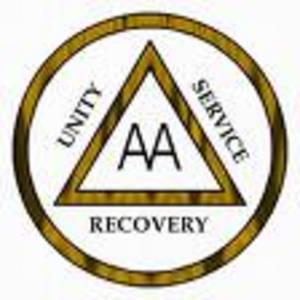        Alcoholics Anonymous         Area 38, District 12   Updated March 2024Mail correspondence to:PO Box 1673, Columbia, MO 65205AA Answering Service- 573-442-4424Website: www.district12.eamo.orgWhere and When inquiries, email:whereandwhen@district12.eamo.org                 MEETING CODES        BB= Big Book, D= Discussion,   C= Closed, O= Open, L= Literature,S= Speaker, SS= Step Study, T= Traditions, M= Men, W= Women, P= Partial accessibility,        F= Full accessibility (bathrooms),          Hybrid= Virtual + In person       V= Virtual (Meet Online) Only   (For Virtual Meeting details, see District 12             website - https://www.district12.eamo.org)Mask requirement determined by each Group.Sunday9:00A How it Works Group…O/D/F  MO United Methodist Church 9th & Elm St10:00A Barbershop Group...O/ Hybrid  1206 Pannell St10:00A Columbia Group…O/Spirituality/F  ODAAT Club -1206 Business Loop 70 W, Suite C12:00P Barbershop Group...O/D/Hybrid  1206 Pannell St12:00P Columbia Group…O/BB/F  ODAAT Club -1206 Business Loop 70 W, Suite C5:30P Barbershop Group, O/D/ Hybrid  1206 Pannell St5:30P Columbia Group…O/D/F  ODAAT Club -1206 Business Loop 70 W, Suite C6:00P Big Book Study Group…C/BB/F  Fairview Road Church of Christ  201 S Fairview Rd (office entrance, Rm W1)8:00P Columbia Group…O/D/F  ODAAT Club -1206 Business Loop 70 W, Suite CMonday7:00A Columbia Group…O/Newcomer  ODATT Club – 1206 Business Loop 70W, Suite C7:00A Sunrise Sober at Seven Group...O/D/ V  Virtual only - see https://district12.eamo.org/12:00P Barbershop Group, O/D/ Hybrid  1206 Pannell St12:00P Columbia Group…O/D/F/Hybrid  ODAAT Club -1206 Business Loop 70 W, Suite C12:00P High Noon Group…C/D  MO United Methodist Church, 204 S 9th St12:00P The Roundtable Meeting…O/D   The Crossing Student Center, 3615 Southland Dr.5:30P Barbershop Group…O/D/Hybrid  1206 Pannell St5:30P Can’t Wait Till Eight Group…C/P  Calvary Episcopal, 9th & Locust (rear entrance)  ****Please do not park in church lot****5:30P Columbia Group…O/SS/T/ V  ODAAT Club -1206 Business Loop 70 W, Suite C7:00-8:30P Latinos de Columbia  Methodist Church, 702 Wilkes Blvd7:00P Tradition III Group…C/L/FRock Bridge Christian Church, 254 Green Meadows Circle, 1st Monday is a Tradition Study8:30P Columbia Group…O/D/F  ODAAT Club -1206 Business Loop 70 W, Suite CTuesday7:00A Sunrise Sober at Seven…O/D/ V  Virtual Only - see https://district12.eamo.org/12:00P Barbershop Group…O/D/ Hybrid  1206 Pannell St12:00P Columbia Group…O/12x12/F  ODAAT Club -1206 Business Loop 70 W, Suite C12:00P High Noon Group...C/D  MO United Methodist, 204 S 9th St5:30P Barbershop Group…O/D/ Hybrid  1206 Pannell St5:30P Columbia Group…O/D/F/ V  ODAAT Club -1206 Business Loop 70 W, Suite C5:30P West Side Group...C/D/F  Rock Bridge Christian Church, 301 W Green Meadows6:30P Sisters of Sobriety...C/SS/W/F  Community United Methodist, 3301 W Broadway7:00P As Bill Sees It Group...C/F  St. Andrews Church, 914 West Blvd S7:00P Barbershop LGBTQ+…O/D/F  1206 Pannell St7:00 Columbia BIPOC Big Book Study...C/BB/SS/V  People of Color  Virtual Only - see https://district12.eamo.org/7:00P Fraternal Group…C/M/F/ Hybrid  United Methodist Church, 9th and Elm7:30P Awareness Group…C  Fairview United Methodist, 3200 Chapel Hill Rd8:00P Columbia Group…O/D/F  Young peoples’ meeting (all ages still welcome)  ODAAT Club -1206 Business Loop 70 W, Suite CWednesday7:00A Columbia Group…O/Newcomers  ODATT Club – 1206 Business Loop 70W, Suite C7:00A Sunrise Sober at Seven Group…O/D/ V  Virtual Only - see https://district12.eamo.org/12:00P Barbershop Group, O/BB/ V  1206 Pannell St12:00P Columbia Group…O/S/F  ODAAT Club -1206 Business Loop 70 W, Suite C12:00P High Noon Group…C/BB  MO United Methodist, 204 S 9th St5:30P Barbershop Group…O/D/F/ Hybrid  1206 Pannell St 5:30P Columbia Group…O/D/F/ V  ODAAT Club -1206 Business Loop 70 W, Suite C6:00P Health Professionals Group…C  (3rd Wednesday of the month only)  First Christian Church, 10th & Walnut7:00P As Bill Sees It Group...O/D/F/ V  Virtual Only - see https://district12.eamo.org/7:30P Serenity Group…C  Broadway Christian Church, 2601 W Broadway8:00P Columbia Group…O/D/F  ODAAT Club -1206 Business Loop 70 W, Suite CThursday7:00A Sunrise Sober at Seven Group…O/D/ V  Virtual Only - see https://district12.eamo.org/12:00P Barbershop Group…O/D/ Hybrid  1206 Pannell St12:00P Columbia Group...O/D/F  ODAAT Club -1206 Business Loop 70 W, Suite C12:00P Downtown Group…O/D/F/ V  MO United Methodist Church, 9th & Elm St5:30P Barbershop Group…O/D/ Hybrid  1206 Pannell St  Birthday Meeting - last Thursday of the month5:30P Columbia Group…O/D/F/ V  ODAAT Club -1206 Business Loop 70 W, Suite C5:30P West Side Group...C/D/F  Rock Bridge Community Church  301 W Green   Meadows Rd6:30P Sisters of Sobriety…C/D/W/F  Community United Methodist, 3301 W Broadway7:00P No One Left Behind…O/D/F  Truman VA Hospital, 800 Hospital Drive  First Floor Patient Education Room7:30P Young People’s Group…O/S/D/F/ Hybrid  1206 Pannell St, All ages welcome8:00P Choices Group…C  Calvary Episcopal, 9th & Locust, Gay/Lesbian FriendlyFriday7:00A Columbia Group…O/Newcomers  ODATT Club – 1206 Business Loop 70W, Suite C7:00A Sunrise Sober at Seven Group…O/D/ V  Virtual Only - see https://district12.eamo.org/12:00P Barbershop Group…O/D/ Hybrid  1206 Pannell St12:00P Columbia Group…O/D/F  ODATT - 1206 Business Loop 70 W, Suite C12:00P Downtown Group…O/D/F/ V  MO United Methodist Church, 9th & Elm St5:30P   Barbershop Group…O/D/ Hybrid  1206 Pannell St5:30P Columbia Group…O/D/F/ V  ODATT - 1206 Business Loop 70 W, Suite C7:00-8:30P Latinos de Columbia  Methodist Church, 702 Wilkes Blvd7:00P Young People’s Group…O/S/D/F/ Hybrid  1206 Pannell St  All ages welcome8:00P Columbia Group…O/D/F  ODATT, 1206 Business Loop 70 W, Suite C  ***Birthday night last Friday of month***Saturday7:00A Sunrise Sober Big Book Study…O/BB/ V  Virtual Only - see https://district12.eamo.org/10:00A Growth Group…C/D/F/ Hybrid  United Methodist Church, 9th & Elm St  Free parking in church lot; Last Saturday of month,   Open Birthday Speaker Mtg.11:00A Gratitude Group…C/F   Compass CE Free Church, 600 Silvey St;  Free Childcare; Last Saturday of month,   open Birthday Speaker Mtg12:00P Barbershop Group…O/D/ Hybrid  1206 Pannell St12:00P Columbia Group…O/D/F  ODATT - 1206 Business Loop 70 W, Suite C5:30P Barbershop Group…O/D/ Hybrid  1206 Pannell St5:30P Columbia Group…O/D/F  ODATT - 1206 Business Loop 70 W, Suite C7:00P Happy Hour Group…O/D/F  MO United Methodist Church, 9th & Elm8:00P Columbia Group…O/Meditation/F  ODATT - 1206 Business Loop 70 W, Suite CDistrict 12 MeetingsOutside of ColumbiaARMSTRONGArmstrong Burton Brush Group…C/FBaptist Church, Rt. 3 ArmstrongTuesday	8:00PBirthday meeting last Tuesday of the monthASHLANDAshland Midtown Group…O/FAshland Christian Church, Rte. M & DDTuesday	7:00PCENTRALIACentralia Second Chance Group  Good Shepherd Lutheran, 120 W Gano Chance Rd  Saturday	6:00P…O/F  Sunday	6:00P…O/L/FFULTONBy the Book GroupHeartland Nazarene Church, 1410 Mokane Rd (RTC)  Tuesday	7:00P...O  Thursday	7:00P...CFulton GroupFirst Presbyterian ChurchSt. Louis Ave and Center St, rear entrance  Monday	6:00P…O/D/F  Tuesday	6:00P...O/F  Thursday	6:00P…O/D/F  (Birthdays first Thursday of month  Friday		7:30P…O/BB/L/F  Saturday	7:30P…O/D/F  Sunday	6:00P…12x12...O/D/FNoonshiners Meeting206 Jefferson St., Fulton  Monday	12:00P…C/D/P  Tuesday	12:00P…C/D/P  Wednesday	12:00P...C/D/PHOLTS SUMMITAA on the Double AShiloh Methodist Church Hwy AA  Wednesday	7:00P...FMEXICOMexico Group - Presbyterian Church, Clark and Lakeview (west wing entrance)  Tuesday	6:00P...O/SS/F  Thursday	6:00P...C/D/FMOBERLYMoberly Group, Allendale Community Center23 Kehoe Ave, Moberly  Monday	8:00P...C/D/F  Wednesday	8:00P...C/BB/F  Friday	8:00P...C/SS/F    (Last Friday, open Birthday)MONTGOMERY COUNTY GROUPTuesday Night LiveKnights of Columbus Building, 316 N SturgeonOne block north of 4-way  Tuesday	8:00 P...O/D